																							      12.07.2022   259-01-03-272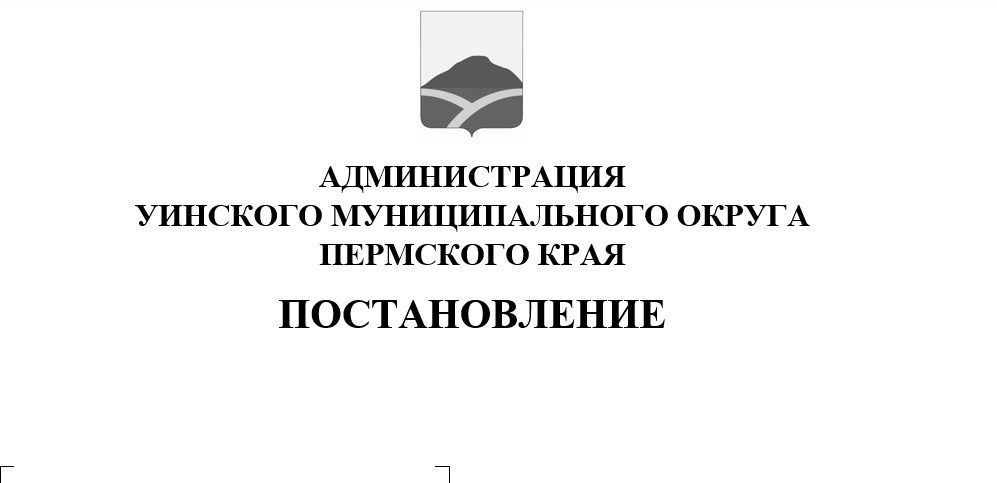 В целях повышения защищенности жизни и здоровья населения Уинского муниципального округа Пермского края от последствий дорожно-транспортных происшествий, соответствие с Федеральным законом от 6 октября 2003 г. № 131-ФЗ «Об общих принципах организации местного самоуправления в Российской Федерации», Уставом Уинского муниципального округа Пермского краяПОСТАНОВЛЯЕТ:1.Создать комиссию по проверке гарантийных обязательств по муниципальным контрактам в рамках проведения ремонтных работ и работ по реконструкции на автомобильных дорогах общего пользования местного значения в Уинском муниципальном округе (далее – комиссия) в следующем составе:- Квитков Дмитрий Николаевич – начальник муниципального казенного учреждения «Управление по строительству, ЖКХ и содержанию дорог Уинского муниципального округа», руководитель контрактной службы председатель комиссии.Секретарь комиссии: -Бартова Наталья Евгеньевна - инженер муниципального казенного учреждения «Управление по строительству, ЖКХ и содержанию дорог Уинского муниципального округа».Члены комиссии:- Ворончихина Марина Анатольевна – главный инженер муниципального казенного учреждения «Управление по строительству, ЖКХ и содержанию дорог Уинского муниципального округа»; секретарь комиссии;- Смирнов Сергей Николаевич– государственный инспектор дорожного надзора ОГИБДД Отделения МВД России по Уинскому муниципальному округу (по согласованию);-Матынова Юлия Азатовна – заместитель главы администрации Уинского муниципального округа (по согласованию);- Смирнова Юлия Владимировна - начальник Аспинского территориального отдела администрации Уинского муниципального округа (по согласованию);Азмуханов Булат Равильевич - начальник Чайкинского территориального отдела администрации Уинского муниципального округа (по согласованию);Халимов Марс Ахметович - начальник Нижнесыповского территориального отдела администрации Уинского муниципального округа (по согласованию).   Чернобровина Вера Павловна – начальник Судинского территориального отдела администрации Уинского муниципального округа (по согласованию). 2. Утвердить Регламент обследования гарантийных объектов автомобильных дорог общего пользования местного значения в Уинском муниципальном округе (Приложение № 1).2.1 График обследования гарантийных объектов по проверке гарантийных обязательств по муниципальным контрактам в рамках проведения ремонтных работ и работ по реконструкции на автомобильных дорогах общего пользования местного значения Уинского муниципального округа» и перечень автомобильных дорогах общего пользования местного значения Уинского муниципального округа, подлежащий проверке гарантийных обязательств по муниципальным контрактам в рамках проведения ремонтных работ и работ по реконструкции, определяется ежегодно распоряжением администрации Уинского муниципального округа.3. Комиссии указанной в пункте 1 настоящего постановления:- в срок до 31 мая текущего года не реже 1 раза в год проводит проверку гарантийных обязательств по муниципальным контрактам в рамках проведения ремонтных работ и работ по реконструкции на автомобильных дорогах общего пользования местного значения Уинского муниципального округа, определяемых ежегодно распоряжением администрации Уинского муниципального округа, по результатам обследований составлять акт обследования;- в срок до 31 июня текущего года подготовить итоговое заключение по результатам данной проверки. 4. Настоящее Постановление вступает в силу со дня обнародования и подлежит размещению на официальном сайте администрации Уинского муниципального округа (http://uinsk.ru).5. Контроль за исполнением настоящего постановления возложить назаместителя главы администрации Уинского муниципального округа Пермского края Матынову Ю.А.Глава муниципального округа – глава администрации Уинскогомуниципального округа							А.Н. Зелёнкин                                              Приложение № 1к постановлению администрацииУинского муниципального округаот «12» июля  2022 года №259-01-03-272РЕГЛАМЕНТобследования гарантийных объектов автомобильных дорог общего пользования местного значения Уинского муниципального округа Пермского краяНастоящий Регламент создан с целью определения порядка осмотра объектов находящихся в гарантийном периоде, своевременной обработке обращений граждан в части дефектов, образующихся на покрытии объектов и находящихся в гарантийном периоде.Техническая комиссия. Порядок проведения осмотра объектовДля проведения осмотров автомобильных дорог общего пользования местного значения Уинского муниципального округа Пермского края, находящихся в гарантийном периоде в рамках исполненных муниципальных контрактов по проведению ремонтных работ и работ по реконструкции, формируется график обследования гарантийных объектов по проверке гарантийных обязательств по муниципальным контрактам в рамках проведения ремонтных работ и работ по реконструкции на автомобильных дорогах общего пользования местного значения Уинского муниципального округа (далее – график проведения осмотра), из условий осмотра объекта не реже 1 раза в год (май, июнь).График проведения осмотра создаётся и утверждается Распоряжением администрации Уинского муниципального округа Пермского края, доводится до общественных организаций и подрядных организаций, выполняющих строительно-монтажные работы на объектах осмотра.Осмотр объекта производится комиссией по проверке гарантийных обязательств по муниципальным контрактам в рамках проведения ремонтных работ и работ по реконструкции на автомобильных дорогах общего пользования местного значения Уинского муниципального округа Пермского края (далее - комиссия). Состав комиссии утверждается постановлением администрации Уинского муниципального округа.При проведении осмотра объекта все выявленные недостатки и дефекты фиксируются в Акте осмотра (приложение № 1 к настоящему Регламенту), с указанием вида дефекта, привязкой к местности, отражением объемов и сроков устранения. Обязательным приложением к Акту осмотра являются материалы фотофиксации выявленных дефектов.Акт осмотра подписывается всеми присутствующими членами комиссии.Все выявленные дефекты и недостатки делятся на две категории:Срочноустранимые. Устранение данных дефектов должно быть произведено в течение одних суток с момента подписания Акта осмотра. К данной категории относятся дефекты, напрямую влияющие на безопасность участников дорожного движения. Один экземпляр Акта осмотра, отражающий выявленные срочноустранимые дефекты, выдаётся представителю Подрядчика. Акт осмотра составляется в количестве, равному членам комиссии и подписывается присутствующими членами комиссии в течении 24 часов с момента проведения осмотра объекта. Заказчик направляет официальным письмом копию Акта осмотра Подрядчику.Несрочноустранимые. Устранение данных дефектов должно быть завершено до 31 мая текущего года. К данной категории относятсядефекты не влияющие на безопасность участников дорожного движения, но попадающие под гарантийные обязательства. Данные дефекты также заносятся в Акт осмотра. Один оригинал Акта осмотра выдаётся представителю Подрядчика. Заказчик в течении 24 часов с момента проведения осмотра объекта направляет официальным письмом копию Акта осмотра Подрядчику.Дефекты, выявленные на объекте, ответственным представителем администрации Уинского муниципального округа Пермского края в течении 24 часов с момента подписания Акта осмотра заносятся в «Реестр актов осмотра и устранения дефектов в рамках исполнения гарантийных обязательств по муниципальным контрактам» (далее – Реестр актов осмотра, приложение № 2).После устранения дефектов и недостатков, Подрядчик направляет письмо администрации Уинского муниципального округа с Пермского края приложением подтверждающих фотоматериалов.Проверка качества и полноты устранения недостатков на объекте производится комиссией в ходе следующего выезда на объект.В случае, если Подрядчиком не были устранены дефекты, выявленные во время предыдущего осмотра, в Акте осмотра делается соответствующая запись и ссылка на предыдущий Акт осмотра.В случае обнаружения дефектов, не выявленных в ходе предыдущего осмотра, то в ссылке на предыдущий Акт осмотра записываются вновь выявленные дефекты.В случае, если Подрядчиком были устранены дефекты, выявленные в ходе предыдущего осмотра, то составляется «Акт устранения недостатков» (приложение № 3), который составляется в количестве, равном количеству членов комиссии и подписывается присутствующими членами комиссии.Факт устранения выявленных дефектов фиксируется в Реестре актов осмотра ответственным представителем администрации Уинского муниципального округа Пермского края. Данный Реестр актов осмотра 1 раз в год предоставляет ответственному по работе с обращениями граждан по вопросам проверки гарантийных обязательств по муниципальным контрактам в рамках проведения ремонтных работ и работ по реконструкции на автомобильных дорогах общего пользования местного значения Уинского муниципального округа (далее – ответственный по работе с обращениями граждан).Обработка обращений граждан.Ответственный по работе с обращениями граждан проводит ежедневный мониторинг следующих сайтов:1) Безопасные и качественные дороги https://bkdrf.ru;2) Портал«Управляем вместе» https://vmtste.permkrai.ru;3)Официальный сайт администрации Уинского муниципального округаПермского края https://uinsk.ru/.В случае выявления обращений граждан, связанных с возникновением дефектов на автомобильных дорогах общего пользования местного значения Уинского муниципального округа, ответственный по работе с обращениями граждан обращается к Главе администрации Уинского муниципального округа Пермского края для формирования ответа заявителю. Срок подготовки ответа составляет не более 24 часов.Данные по полученным обращениям еженедельно заносятся в «Сводный реестр обращения граждан» (приложение № 4) ответственный по работе с обращениями граждан.Один раз в две недели данные о полученных от граждан обращений предоставляются ответственному представителю администрации Уинского муниципального округаПермского края по работе комиссии для формирования объектов осмотра во время ближайшего выезда.Результаты проведенных комиссией мероприятий, данные по устранению дефектов, полученных от граждан, материалы фотофиксации дефектов и их устранения, Акты осмотра и Акты устранения недостатков, выкладываются ответственный по работе с обращениями граждан на вышеуказанных сайтах еженедельно.Приложение 1к Регламенту обследования гарантийных объектовавтомобильных дорог общего                                                                             пользования местного значенияУинского муниципального округа АКТ ОСМОТРАавтомобильных дорог общего пользования местного значения в Уинском муниципальном округе Пермского края для определения объемов и видов дефектов и недостатков, а также сроков их устранения, силами _________________________________________________________________в соответствие с гарантийными обязательствами подрядчика«___» ____________  202_ г.  Мы, нижеподписавшиеся, комиссия, действующая на основании постановления Администрации Уинского муниципального округаПермского края №      от       в составе:Председатель комиссии:Члены комиссии:Представитель подрядной организации:Представители общественных организаций: произвела осмотр автомобильных дорог общего пользования местного значения в Уинском муниципальном округе Пермского края для определения объемов и видов возникших дефектов и недостатков, а также сроков их устранения на объектах ремонта, подлежащих устранению силами ________________________________ в соответствии с гарантийными обязательствами подрядчика.       В результате осмотра, проведенного с использованием измерительных инструментов (рулетки и др.), выявлены следующие дефекты (недостатки) и их объемы:	Отметили, что подрядчик несет имущественную ответственность за качество и объемы выполненных работ, сроки устранения возникших дефектов (разрушений), оговоренные муниципальными контрактами и Гарантийными паспортами.ЗАКЛЮЧЕНИЕ:	Комиссия решила, что выявленные по результатам осмотра дефекты (разрушения) попадают под гарантийные обязательства подрядчика и подлежат устранению в следующие сроки:	Срочноустранимые дефекты – есть/нет. Если есть, то устранить до _______ 202__ г.	Устранение не аварийной ямочности и остальных дефектов (разрушений) до«31» мая 202__ г.Подписи членов комиссии:Председатель комиссии: _____________________________________________Представитель подрядной организации: ________________________________Представители общественных организаций: _____________________________Приложение № 2к Регламенту обследования гарантийныхобъектов автомобильных дорогобщего пользования местного значенияв Уинском муниципальном округеПермского краяПриложение № 3к Регламенту обследования гарантийных объектов автомобильных дорог общего пользования местного значения в Уинском муниципальном округе Пермского краяАКТ УСТРАНЕНИЯ НЕДОСТАТКОВвыявленных в ходе осмотра автомобильных дорог общего пользования местного значения в Уинском муниципальном округе Пермского краясилами ____________________________________в соответствии с гарантийными обязательствами подрядчика«___» ____________  202__ г.Мы, нижеподписавшиеся, комиссия, действующая на основании постановления Администрации Уинского муниципального округаПермского края №______ от ___________         в составе:Председатель комиссии:Члены комиссии:Представитель подрядной организации:Представители общественных организаций:Произвела повторный осмотр автомобильных дорог общего пользования местного значения в Уинском муниципальном круге Пермского края для определения объемов и видов устраненных подрядной организацией дефектов и недостатков, в соответствии с гарантийными обязательствами подрядчика.В результате осмотра, проведенного с использованием измерительных инструментов (рулетки и др.), установлен факт устранения следующих дефектов (недостатков) и их объемов:ЗАКЛЮЧЕНИЕ:Комиссия решила, что выявленные по результатам повторного осмотра от __________202___ г. дефекты (разрушения) устранены в полном объеме.ИлиКомиссия решила, что выявленные по результатам повторного осмотра от __________202__ года дефекты (разрушения) полностью не устранены и подлежат устранению в следующие сроки:Срочноустранимые дефекты – есть/нет. Если есть, то устранить до _______ 202__ г.Устранение не аварийной ямочности и остальных дефектов (разрушений) до«31» мая 202__ г.Подписи членов комиссии:Председатель комиссии: _____________________________________________Представитель подрядной организации: ________________________________Представители общественных организаций:_____________________________Приложение № 4к Регламенту обследования гарантийных объектовавтомобильных дорог общего пользованияместного значения в Уинском муниципальномокруге Пермского края№ п/пНаименование устраненных дефектов (разрушений)Срок окончания гарантийных обязательствАвтомобильная дорога «______»                                                       муниципальный контракт №   отАвтомобильная дорога «______»                                                       муниципальный контракт №   отАвтомобильная дорога «______»                                                       муниципальный контракт №   отЗамечаний нет__ ______ 20__г.   1.Раскрытие продольного шва – п.м.__ ______ 20__г.   2.Раскрытие продольного шва (шириной раскрытия от 1,5 см. и более) –п.м. __ ______ 20__г.   3.Трещины одиночные (продольные) - п.м.__ ______ 20__г.   4.Выкрашивание а/б покрытия – м2__ ______ 20__г.   5.Сетка трещин - м2__ ______ 20__г.   6.Разрушение а/б покрытия (ямочность) - м2__ ______ 20__г.   Реестр актов осмотра и устранения дефектов в рамках исполнения гарантийных обязательств по муниципальным контрактамРеестр актов осмотра и устранения дефектов в рамках исполнения гарантийных обязательств по муниципальным контрактамРеестр актов осмотра и устранения дефектов в рамках исполнения гарантийных обязательств по муниципальным контрактамРеестр актов осмотра и устранения дефектов в рамках исполнения гарантийных обязательств по муниципальным контрактамРеестр актов осмотра и устранения дефектов в рамках исполнения гарантийных обязательств по муниципальным контрактамРеестр актов осмотра и устранения дефектов в рамках исполнения гарантийных обязательств по муниципальным контрактамРеестр актов осмотра и устранения дефектов в рамках исполнения гарантийных обязательств по муниципальным контрактамРайонОбъектПодрядная организацияРеквизиты акта осмотраПеречень выявленных дефектовСрок устраненияПримечание№ п/пНаименование устраненных дефектов (разрушений)Срок окончания гарантийных обязательствАвтомобильная дорога «______»                                                       муниципальный контракт №   отАвтомобильная дорога «______»                                                       муниципальный контракт №   отАвтомобильная дорога «______»                                                       муниципальный контракт №   отЗамечаний нет__ ______ 20__г.   1.Раскрытие продольного шва – п.м., выявленных ранее__ ______ 20__г.   2.Раскрытие продольного шва (шириной раскрытия от 1,5 см. и более) –п.м. из п.м., выявленных ранее__ ______ 20__г.   3.Трещины одиночные (продольные) - п.м., выявленных ранее__ ______ 20__г.   4.Выкрашивание а/б покрытия – м2, выявленных ранее__ ______ 20__г.   5.Сетка трещин - м2, выявленных ранее__ ______ 20__г.   6.Разрушения а/б покрытия (ямочность) - м2, выявленных ранее__ ______ 20__г.   Сводный реестр обращений гражданСводный реестр обращений гражданСводный реестр обращений гражданСводный реестр обращений гражданСводный реестр обращений гражданСводный реестр обращений гражданСводный реестр обращений гражданСводный реестр обращений гражданРайонНаименование автодорогиРеквизиты обращения (дата, источник)Ф.И.О., контактные данные заявителяСуть обращенияПлан мероприятийОтметка о направлении ответа на обращениеПримечание